Imię i nazwisko ucznia …………………………………………………………………………………………………………….. Klasa …………….Szkoła - ………………………………………………………….………………………………………….. w ………………………………………………….WOJEWÓDZTWO ……………………………………………………………………………………………………………………………………………….Uwaga!- Na rozwiązanie wszystkich zadań części I etapu centralnego masz 50 minut- Pamiętaj, że odpowiedzi udzielasz długopisem w kolorze niebieskim lub czarnym- Nie można używać ołówków ani korektorów (za ich stosowanie Twoja praca zostanie zdyskwalifikowana i za całość otrzymasz 0 pkt.)- Każde skreślenie, poprawka i nieczytelna odpowiedź traktowane są jako odpowiedź błędna. Tak więc udzielając odpowiedzi, zastanów się najpierw zanim dokonasz odpowiedniego wpisu czy zaznaczysz odpowiedź- Z boku każdego zadania masz wpisaną liczbę, która wskazuje, ile można uzyskać punktów za dane zadanie- Jeżeli w zadaniach wielokrotnego wyboru zaznaczysz (zakreślisz) więcej odpowiedzi niż liczba z boku, za całe zadanie otrzymasz 0 pkt. (dotyczy: zadania 15)- Na ostatniej stronie testu masz brudnopis, który nie będzie podlegał ocenie1/ Wpisz daty (rok):												/2a/ Linia Curzona sygnowana nazwiskiem George Curzona, to projekt brytyjski prowizorycznej i tymczasowej polskiej granicy wschodniej traktowanej jako rozgraniczenie demarkacyjne, powstały w roku ………………………….b/ Do największej w historii powojennej Polski i jednej z największych w historii powojennej Europy korekty granicznej, która dotyczyła wymiany terenów z ZSRR o powierzchni 480 km2, doszło w roku ……………………………2/ Uzupełnij poniższy tekst dotyczący wysiedleń po II wojnie światowej:					/2Początkowa akcja „Wschód” zmieniła potem nazwę na akcja „……………………..……………….” (a). Była to operacja militarna (wymierzona w struktury UPA i OUN) i zarazem przesiedleńcza dokonana w celu usunięcia wybranych grup ludnościowych, m.in. Ukraińców, Bojków, Dolinian i …………………………..………………………… (b).3/ Wpisz, na czyje żądanie (podaj imię i nazwisko) w Radzie Bezpieczeństwa ONZ ustanowiona została tzw. „jałtańska formuła głosowania” - ………………………………………………………………………………………………..	/14/ Wpisz, gdzie rozpoczęto pierwszą akcję w ramach sił pokojowych ONZ w 1948 r. - ………………………………….. /15/ Wpisz, ilu członków wchodzi w skład Rady Bezpieczeństwa ONZ - …………….. 				/16/ Wpisz nazwę półwyspu anektowanego przez Rosję, odebranego Ukrainie w 2014 r. - ………………………………  /17/ Uzupełnij poniższy tekst dotyczący stosunków polsko - rosyjskich:					/2Mimo, że rząd …………………………….…………………………………………………………..……….. (a - imię i nazwisko premiera) zrezygnował, z planowanego jeszcze za poprzedniego rządu Jerzego Buzka, kontraktu gazowego z …………………………………………………….…………... (b), przez co zwiększył zależność Polski od dostaw gazu z Rosji, Moskwa wywierała stale różnego rodzaju naciski na władze w Warszawie. W lutym 2004 roku po raz pierwszy doszło do krótkotrwałej przerwy w dostawach gazu do RP.8/ Wpisz, którą pod względem liczebności mniejszością narodową na Białorusi są Polacy - …………………….……. /19/ Podaj nazwisko opozycyjnego polityka rosyjskiego (byłego wicepremiera), krytykującego politykę Putina, zastrzelonego w Moskwie 27 lutego 2015 roku – Borys ……………………………..…………………………………	/110/ Podaj pełne oficjalne nazwy dwóch komunistycznych państw azjatyckich sąsiadujących z Rosją	/2- …………………………………………………………………………………………………………………………………………………- …………………………………………………………………………………………………………………………………………………11/ Podaj nazwę traktatu, który ustanowił instytucję Europejskiej Inicjatywy Obywatelskiej:		/1- ………………………………………………………………………………………………………………………………………………….12/ Wpisz, w sprawie jakiej afery powołano pierwszą komisję śledczą w III RP - …………………………………………. /113/ Wpisz rok, w którym wycofany został polski kontyngent wojskowy z:					/2a/ Afganistanu (ISAF)	- ……………………………..	………..		b/ Iraku (OIF)	- ……………………………………….14/ Podaj pełną nazwę (nie potoczną) paktu wojskowego, do którego należała PRL w latach 1955-91: 	/1……………………………………………………………………………………………………………………………………………………………………….15/ Zaznacz, co nie należy do definicji terytorium państwa:						/2a/ enklawy lądowe		b/ enklawy rzeczne		c/ grunt pod ambasadami		d/ ląd	e/ pokłady samolotów	f/ przestrzeń nad powierzchnią lądu i wody 		g/ przestrzeń pod powierzchnią lądu i wody 		h/ statki morskie		i/ wody przybrzeżnej/ wody wewnętrzne		k/ wody zewnętrzne		l/ wyspy16/ Istnieją dwie główne podstawy jurysdykcji państwa: terytorialna i – wpisz jaka jeszcze:		/1 …………………………………………………………………………………17/ Uzupełnij poniższy tekst dotyczący zwyczaju, jako źródła prawa międzynarodowego:		/1Źródła prawa międzynarodowego obejmują źródła materialne, poznawcze i ………………………………………….……….., do których należy zarówno zwyczaj międzynarodowy jak i umowa międzynarodowa.18/ Podaj, o jakich pojęciach mowa poniżej:								/6a/ wyłączna zdolność państwa do samookreślenia prawnego, a także do samoograniczenia; władza jest niezależna, nie podlega żadnej innej władzy w stosunkach międzynarodowych; państwo występuje jako równorzędne z innymi podmiotami prawa międzynarodowego - …………………………….……………………………………..b/ rygorystyczne przestrzeganie zasad i norm wyznaczonych przez doktrynę religijną połączone często z narzucaniem tych zasad innym członkom społeczności niekoniecznie wyznającym tę samą religię lub przymusowym prozelityzmem - …………………………………………………………………………………..……………………………….c/ rodzaj migracji polegający na wyjeździe z własnego kraju - ……………………………..…………………………………………d/ jest jedną z instytucji delimitujących korzystanie z praw człowieka; oznacza to, iż w sytuacjach wyjątkowych i ekstremalnych, kiedy zagrożone jest istnienie narodu, państwo może czasowo odstąpić od wykonywania niektórych zobowiązań w dziedzinie praw człowieka - ………………………………………………………….………………………..e/ przyspieszenie śmierci w celu skrócenia cierpień chorego człowieka - ……………..…………………………………………f/ osoba, która musiała opuścić teren, na którym mieszkała ze względu na zagrożenie życia, zdrowia, bądź wolności; zagrożenie to jest najczęściej związane z walkami zbrojnymi, klęskami żywiołowymi, prześladowania-mi religijnymi, z powodu rasy lub przekonań politycznych - …………………………………………………………………………..19/ Wpisz nazwy 2 trybunałów, które powołano tuż po II wojnie św. dla osądzenia zbrodniarzy wojennych:    /2- …………………………………………………………………………………………………………………………………………….- …………………………………………………………………………………………………………………………………………….20/ Wpisz, który z organów międzynarodowych rozpatrujących skargi (podaj jego nazwę) ma swoją siedzibę w Genewie?													/1- …………………………………………………………………………………………………………………………………………….21/ Wpisz, kto rządził w Afganistanie w okresie ataku Al-Kaidy na WTC w 2001 r.?			/1- ……………………………………………………………………………………………………………………………………………22/ Przyporządkuj dane mniejszości narodowe do obszarów przez nich zamieszkiwanych:		/2a/ duńskie Wyspy Owcze		1/ Farerowie			1 - ………………b/ Finlandia				2/ Lapończycy			2 - ………………c/ Norwegia23/ Wpisz, o jakiej mniejszości zamieszkującej wiele krajów europejskich jest mowa:			/1Mimo dużej niejednolitości w różnych krajach, czynnikiem wspólnym dla większości tradycyjnych grup jest przestrzeganie zwyczajów, wynikających z subiektywnego rozumienia zasad kultury – romanipen: ……………………………………………………………………….24/ Uzupełnij poniższy tekst:											/2Prawo do skargi indywidualnej w uniwersalnym systemie ochrony praw człowieka przysługuje obywatelom państw, które ratyfikowały MPPOiP i ………………………………………………………….………………. (a) do MPPOiP.  Skargi w takiej sytuacji można słać do …………………………………………………….…………………………..…………………………….. (b)25/ Wpisz, kiedy (dzień i miesiąc) jest obchodzony przez RE i UE Europejski Dzień przeciwko Karze Śmierci:  /1- ……………………………………………………………………………………………………………………………………………..26/ Rozwiń skróty poniższych organizacji ONZ, podając ich polskie nazwy:				/2- UNESCO - ………………………………………………………………………………………………………………………………………………..- UNICEF - ………………………………………………………………………………………………………………………………………………….27/ Podaj nazwę organu, który powołano na podstawie Konwencji o prawach dziecka, nadzorującego jej realizację przez państwa, które ją ratyfikowały - …………………………………………………………………………………………… /128/ Podaj rok przyjęcia trzeciego protokołu fakultatywnego do Konwencji o Prawach Dziecka - ………………… /129/ Podaj imię i nazwisko aktualnego Rzecznika Praw Dziecka w Polsce:					/1- …………………………………………………………………………………………………………………………………….30/ Podaj oficjalną pełną nazwę Karty z Bandzulu, na której opiera się ochrona praw człowieka w Afryce   /1- ………………………………………………………………………………………………………………………………………………..31/ Napisz, do której generacji praw człowieka należą poniższe prawa:					/5a/ prawo narodów do samostanowienia 	- ……………		b/ prawo do pracy 		- ……………c/ prawo do wolności osobistej 		- ……………		d/ prawo do zgromadzeń 	- ……………e/ prawo do życia 				- ……………Liczba punktów:………………… Podpisy Komitetu Głównego: …………………………………………………………………………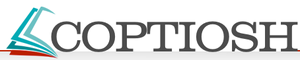 Liczba punktów:BRUDNOPIS: